                   Locatie: de Wijert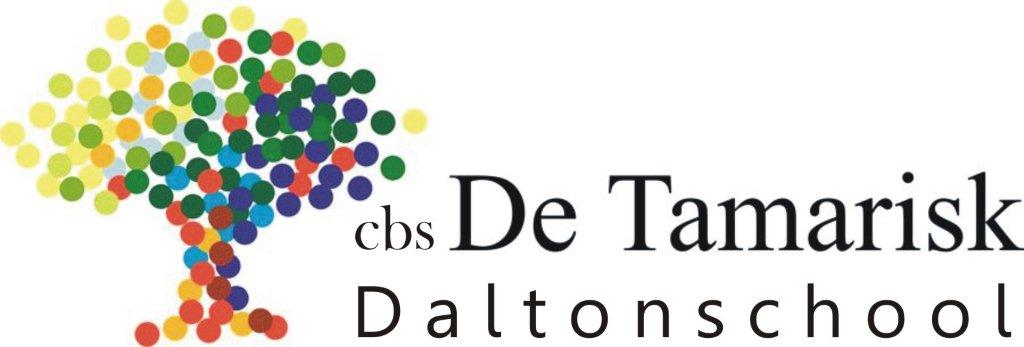 De school vraagt uw aandacht voor de juiste schrijfwijze van de naam van uw kind. De naam moet precies zo geschreven zijn als in het bevolkingsregister. Dat in verband met de geautomatiseerde bestandsuitwisseling met de overheid.	De leerling is schriftelijk aangemeld bij meer dan één school		0 Ja       0NeeBij JA vullen ouders onderstaande gegevens in:Overige scholen van aanmelding zijn:1……………………………….2……………………………….3……………………………….De school van de eerste voorkeur betreft:Eerste keus voor toelating: ……………………………….Deze school heeft de zorgplicht wanneer de leerling niet plaatsbaar is.Gegevens leerlingGeboortegegevensGezinssituatie	Zwemdiploma				Schoolse geschiedenis (indien van toepassing)Medische informatie	extra ondersteuningsrouteGegevens ouders/verzorgersOuder/verzorger 1Gegevens ouders/verzorgersOuder/verzorger 2Overige gegevens leerlingBijzonderhedenHet aanmeldingsformulier wordt getekend in ieder geval door degene(n) die het ouderlijk gezag uitoefen(en)t over het aangemelde kindIn geval van scheiding:Als er sprake is van co-ouderschap ondertekenen beide ouders het aanmeldformulierIn ander gevallen tekent de ouder bij wie het kind woont.In geval van Onder Toezichtstelling ondertekenen de ouder(s) en de voogd.Ondergetekenden verklaren dat dit formulier naar waarheid is ingevuld en dat aanvullende informatie die van invloed is op de ontwikkeling van de leerling opgevraagd kan worden door de school.Bij toelating in te vullen door de directeurAanmeldingsformulierPersoonsgegevensAdresgegevensBSN nummerroepnaampostcodevoorna(a)m(en)straatnaamvoorvoegsel(s)huisnummertoev.achternaamplaatsnaamgeslachtO M  O Vgemeentegeboortedatumadres geheim/onbekendO ja  O neeO ja  O neeO ja  O neeBereikbaarheidtelefoonnummeromschrijvinggeheim O ja     O neemobiel nummeromschrijvinggeheim O ja     O neee-mailomschrijvinggeheim O ja     O neegeboorteplaatsnationaliteit 2de nationaliteit O ja:geboortelandin Nederland sindseenoudergezinO ja  O neezwemdiploma(s)religieuze achtergrondbehaald in jaar(en)Kerkelijke gezindteVoorschoolse geschiedenisVoorschoolse geschiedenisthuistaalnaam voorschoolse opvang en organisatiewoont in COAO ja  O neeadres voorschoolse opvangwoont in tehuisO ja  O needeelgenomen aan VVE programma.O ja  O neebij ja naam programma:………………………..vorige schoolsoort schooladres en telefoonnummerdoorlopen groepenzorgverzekeraarEr is voor deze lln een TLV aangevraagdO Ja       O Nee polisnummerBij Ja:Voor welke vorm van onderwijs is de TLV aangevraagdO SBO    O SOO anders namelijk:   ……………………….WA verzekeringO Ja  O NeeHebben ouders gebruik gemaakt van de TLVO Ja       O neehuisartsBij Nee:Omschrijf kort waarom er geen gebruik is gemaakt van de aangeboden plaats in de TLVpersoonsgegevensadresgegevensvoornaamwoonlandvoorletterspostcodevoorvoegsel(s)straatnaamachternaamhuisnummertoev.geslacht enrelatie leerling        O M  O VplaatsnaamgemeentegeboortedatumgeboortelandnationaliteitvluchtelingenstatusO ja  O neereligieuze achtergrondKerkelijke gezindteBereikbaarheidtelefoonnummeromschrijvinggeheim O ja     O neemobiel nummeromschrijvinggeheim O ja     O neeextra telefoonnummeromschrijvinggeheim O ja     O neeextra mobiel nummeromschrijvinggeheim O ja     O neee-mailomschrijvinggeheim O ja     O neepersoonsgegevensadresgegevensvoornaamwoonlandvoorletterspostcodevoorvoegsel(s)straatnaamachternaamhuisnummertoev.geslacht enrelatie leerling        O M  O Vplaatsnaaminformatievoorzieningvanuit schoolO ja  O neegemeentegeboortedatumgeboortelandnationaliteitvluchtelingenstatusO ja  O neereligieuze achtergrondBereikbaarheidtelefoonnummeromschrijvinggeheim O ja     O neemobiel nummeromschrijvinggeheim O ja     O neeextra telefoonnummeromschrijvinggeheim O ja     O neeextra mobiel nummeromschrijvinggeheim O ja     O neee-mailomschrijvinggeheim O ja     O neeIs het kind door een instantie onderzocht?O Ja  O NeeGeeft u toestemming voor het vrijgeven van adresgegevensO Ja  O Neesoort onderzoekGeeft u toestemming voor het vrijgeven van foto’s voor schoolse doeleindenO Ja  O NeeGeeft u ons toestemming om de onderzoeksgegevens op te vragen?O Ja  O NeeGeeft u toestemming voor het plaatsen van foto’s op de website van de schoolO Ja  O NeeO Ouder 1 / O Verzorger 1 / O Voogd 1 O Ouder 2 / O Verzorger 2 / Voogd 2               DatumPlaatsHandtekeningDatumPlaatsHandtekeningDatum toelating door inschrijvingGeplaatst in groepBetreft een tijdelijke plaatsing,Omdat de school binnen de termijn toelatingsonderzoek niet heeft afgerond.O Ja  O Nee